АДМИНИСТРАЦИЯ  ВЕСЬЕГОНСКОГО  РАЙОНАТВЕРСКОЙ  ОБЛАСТИПОСТАНОВЛЕНИЕг. Весьегонск09.02.2016                                                                                                                         № 29В соответствии с постановлением Правительства РФ от 09.01.2014 № 10 «О порядке сообщения отдельными категориями лиц о получении подарка в связи с протокольными мероприятиями, служебными командировками и другими официальными мероприятиями, участие в которых связано с исполнением ими служебных (должностных) обязанностей, сдачи и оценки подарка, реализации (выкупа) и зачисления средств, вырученных от его реализации» (с изменениями от 12.10.2015)п о с т а н о в л я ю:1. Внести в постановление администрации Весьегонского района от 20.05.2015 №219 «Об утверждении Положения о сообщении отдельными категориями лиц о получении подарка в связи с их должностным положением или исполнением ими служебных (должностных) обязанностей, сдаче и оценке подарка, реализации (выкупе) и зачислении средств, вырученных от его реализации» (далее – постановление) следующие изменения:а) наименование постановления изложить в следующей редакции:«Об утверждении Положения о порядке сообщения отдельными категориями лиц о получении подарка в связи с протокольными мероприятиями, служебными командировками и другими официальными мероприятиями, участие в которых связано с исполнением ими служебных (должностных) обязанностей, сдачи и оценки подарка, реализации (выкупа) и зачисления средств, вырученных от его реализации»;б) в пункте 1 постановления слова «Положение о сообщении отдельными категориями лиц о получении подарка в связи с их должностным положением или исполнением ими служебных (должностных) обязанностей, сдаче и оценке подарка, реализации (выкупе) и зачислении средств, вырученных от его реализации» заменить словами «Положение о порядке сообщения отдельными категориями лиц о получении подарка в связи с протокольными мероприятиями, служебными командировками и другими официальными мероприятиями, участие в которых связано с исполнением ими служебных (должностных) обязанностей, сдачи и оценки подарка, реализации (выкупа) и зачисления средств, вырученных от его реализации.».2. Внести в Положение о сообщении отдельными категориями лиц о получении подарка в связи с их должностным положением или исполнением ими служебных (должностных) обязанностей, сдаче и оценке подарка, реализации (выкупе) и зачислении средств, вырученных от его реализации (далее - Положение), утвержденное постановлением администрации Весьегонского района от 20.05.2015 № 219 следующие изменения:а) наименование Положения изложить в следующей редакции:«Положение о порядке сообщения отдельными категориями лиц о получении подарка в связи с протокольными мероприятиями, служебными командировками и другими официальными мероприятиями, участие в которых связано с исполнением ими служебных (должностных) обязанностей, сдачи и оценки подарка, реализации (выкупа) и зачисления средств, вырученных от его реализации»;б) в абзаце 3 пункта 2 Положения слова «получение подарка в связи с должностным положением или в связи с исполнением служебных (должностных) обязанностей» заменить словами «получение подарка в связи с протокольными мероприятиями, служебными командировками и другими официальными мероприятиями, участие в которых связано с исполнением служебных (должностных) обязанностей»; в) пункт 3 Положения изложить в следующей редакции:«3. Лица, замещающие муниципальные должности, муниципальные служащие не вправе получать подарки от физических (юридических) лиц в связи с их должностным положением или исполнением ими служебных (должностных) обязанностей, за исключением подарков, полученных в связи с протокольными мероприятиями, служебными командировками и другими официальными мероприятиями, участие в которых связано с исполнением ими служебных (должностных) обязанностей.»;г) в пункте 4 Положения слова «их должностным положением или» заменить словами «протокольными мероприятиями, служебными командировками и другими официальными мероприятиями, участие в которых связано с»; д) в абзаце 1 пункта 5 Положения слова «должностным положением или» заменить словами «протокольными мероприятиями, служебными командировками и другими официальными мероприятиями, участие в которых связано с»; е) дополнить Положение пунктом 13.1, изложив его в следующей редакции: «13.1. В случае если в отношении подарка, изготовленного из драгоценных металлов и (или) драгоценных камней, не поступило от лиц, замещающих муниципальные должности, муниципальных служащих заявление, указанное в пункте 12 настоящего Положения, либо в случае отказа указанных лиц от выкупа такого подарка подарок, изготовленный из драгоценных металлов и (или) драгоценных камней, подлежит передаче отделом имущественных отношений и градостроительства администрации Весьегонского района в федеральное казенное учреждение «Государственное учреждение по формированию Государственного фонда драгоценных металлов и драгоценных камней Российской Федерации, хранению, отпуску и использованию драгоценных металлов и драгоценных камней (Гохран России) при Министерстве финансов Российской Федерации" для зачисления в Государственный фонд драгоценных металлов и драгоценных камней Российской Федерации.»;ж) приложение к Положению изложить в новой редакции (прилагается).3. Заведующему отделом по организационным и общим вопросам администрации Весьегонского района Куликовой И.С. ознакомить заинтересованных муниципальных служащих с изменениями, внесенными в Положение.4. Настоящее постановление вступает в силу со дня его принятия.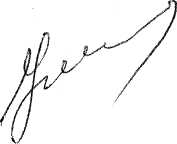 Глава администрации района                                                     И.И.УгнивенкоПриложение к постановлению администрацииВесьегонского района от 09.02.2016 №  29Приложение
к Положению о порядке сообщения отдельными категориями лиц о получении подаркав связи с протокольными мероприятиями, служебными командировками и другими официальными мероприятиями,участие в которых связано с исполнением ими служебных(должностных) обязанностей, сдачи и оценки подарка, реализации (выкупа) и зачисления средств, вырученных от его реализацииУведомление о получении подаркаОтдел имущественных отношений и градостроительства администрации Весьегонского районаот _______________________________________________________________________________________________(ф.и.о., занимаемая должность)    Уведомление о получении подарка от «___» ______________ 201_ г.     Извещаю о получении ________________________________________________                                                                              (дата получения)подарка(ов) на __________________________________________________________                                   (наименование протокольного мероприятия, служебной                               командировки, другого официального мероприятия, место и                                                                   дата проведения)Приложение: _________________________________________ на ________ листах.                                          (наименование документа)Лицо, представившееуведомление    _____________   _____________________ «__» __________ 201__г.                               (подпись)        (расшифровка подписи)Лицо, принявшее   уведомление    ____________   _____________________ «__» ___________ 201__г.                              (подпись)       (расшифровка подписи)Регистрационный номер в журнале регистрации уведомлений_______________________«__» ___________ 201__ г._____________________________* Заполняется при наличии документов, подтверждающих стоимость подарка.О внесении изменений в постановление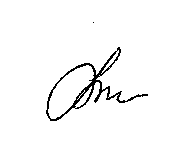 администрации Весьегонского районаот 20.05.2015 № 219Наименование подаркаХарактеристика подарка, его описаниеКоличество предметовСтоимость в рублях*1.2.3.Итого: